Jaypee Univeristy of Information Technology, Waknaghat Solan H.P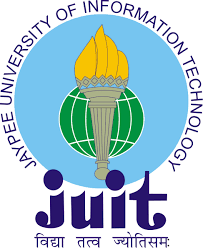 CONSTRUCTION & MAINTENANCE SECTIONREQUEST FOR REPAIR/ MODIFICATION/ADDITION-JOBS FOR THE BUILDINGS IN THE UNIVERSITY/RESIDENTIAL AREAS / HOSTELSTYPE OF JOB (Please give enough details)Note: Regarding jobs for the building in the University, the request should be sent through Head of         Department Warden etcFOR OFFICE USE ONLYLOCATIONMOBILE NO.NameDesignationDepartmentSignature with dateFeedback              1                       2                              3                       4                           5              1                       2                              3                       4                           5              1                       2                              3                       4                           5S.N. in the RegisterDate of Receipt of RequestJob Assigned to (Name of J.E.-in-chargeJob completed on dateMaterial UsedMaterial UsedMaterial UsedComplaint- Attended byComplaint Attended/ Not Attended (Give Reasons)Complaint Attended/ Not Attended (Give Reasons)Complaint Attended/ Not Attended (Give Reasons)Remarks by the University Engineer